9 мая в поселке  Магнитный  прошло праздничное шествии «Бессмертный полк»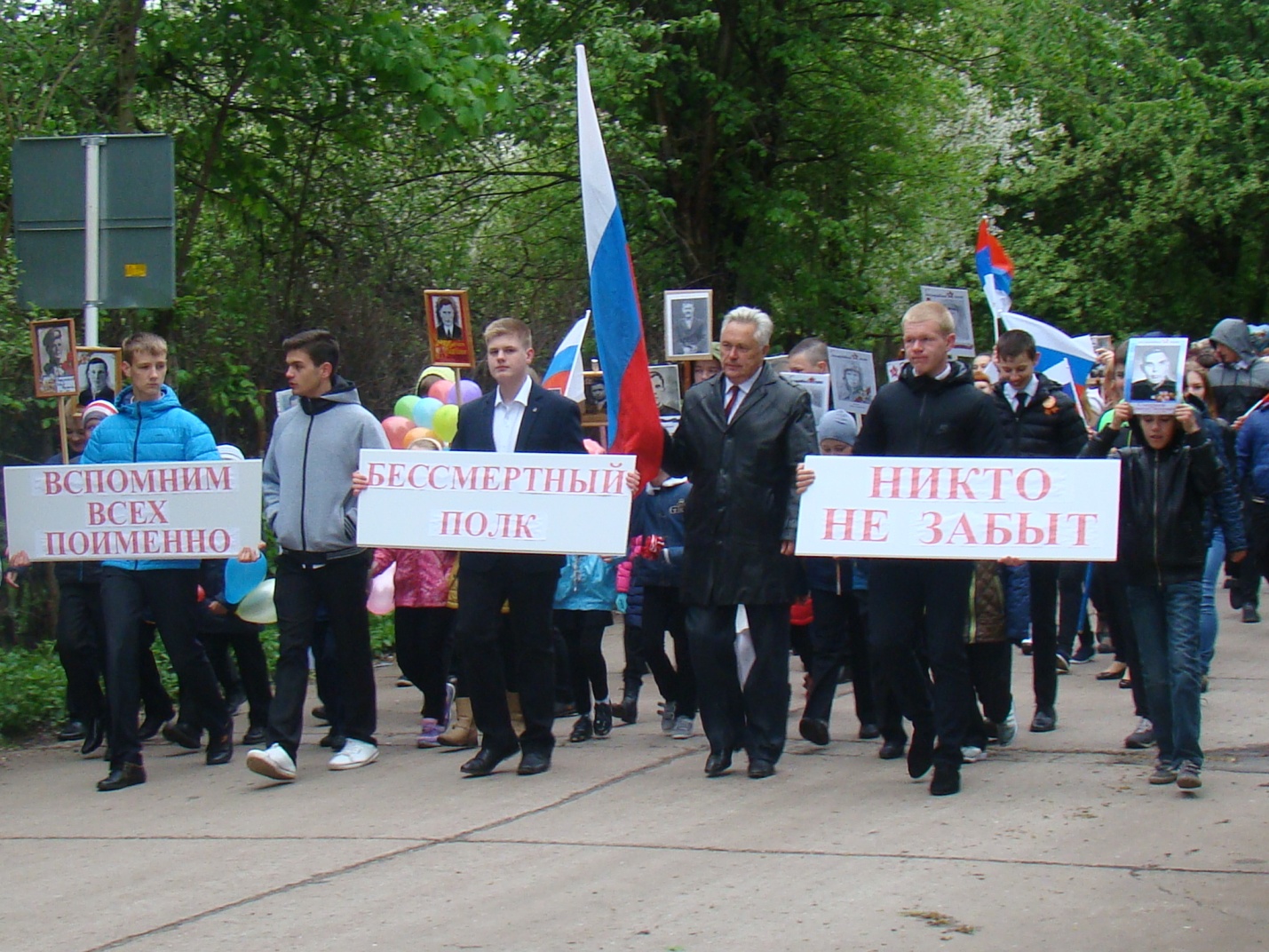 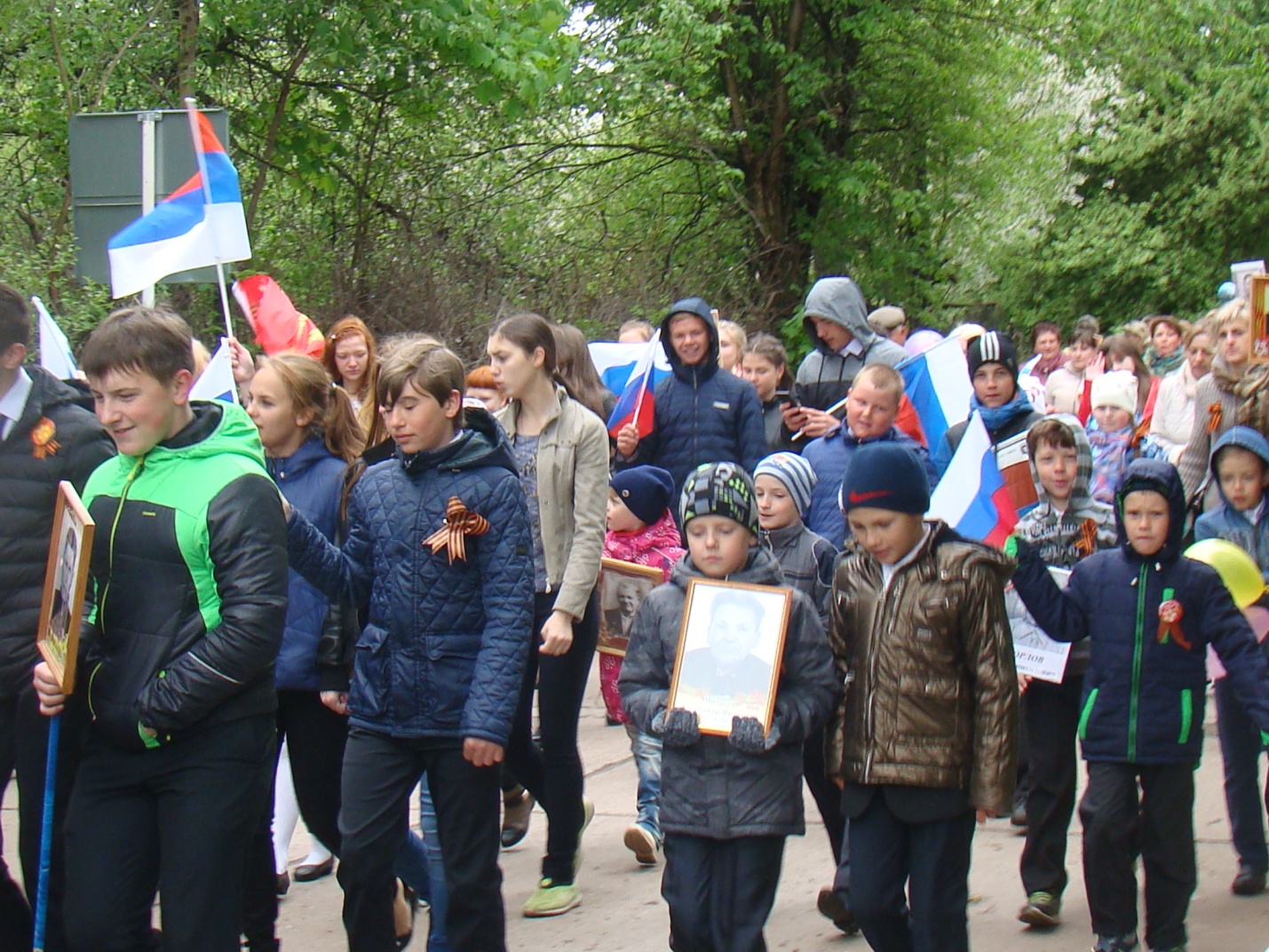 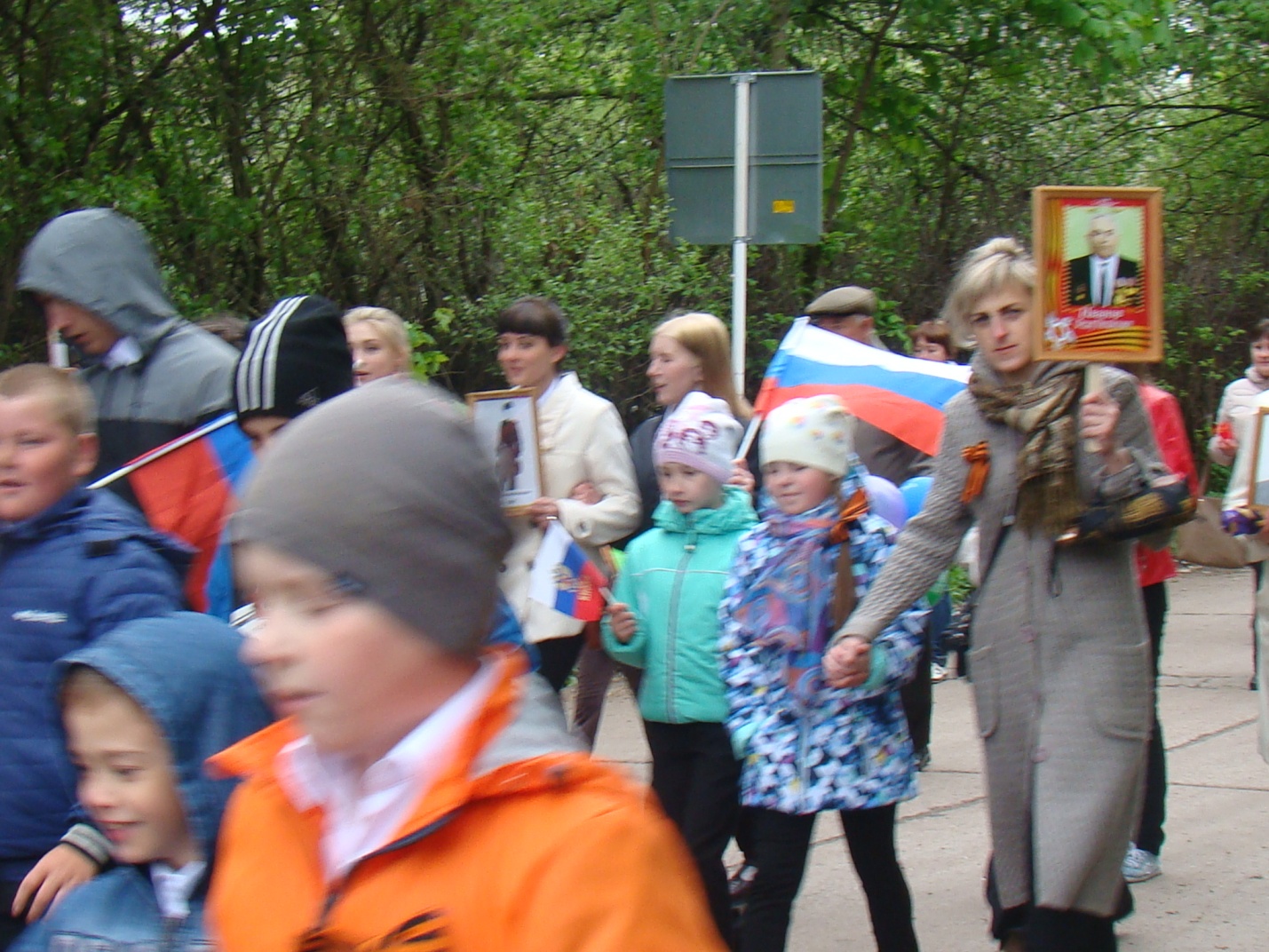 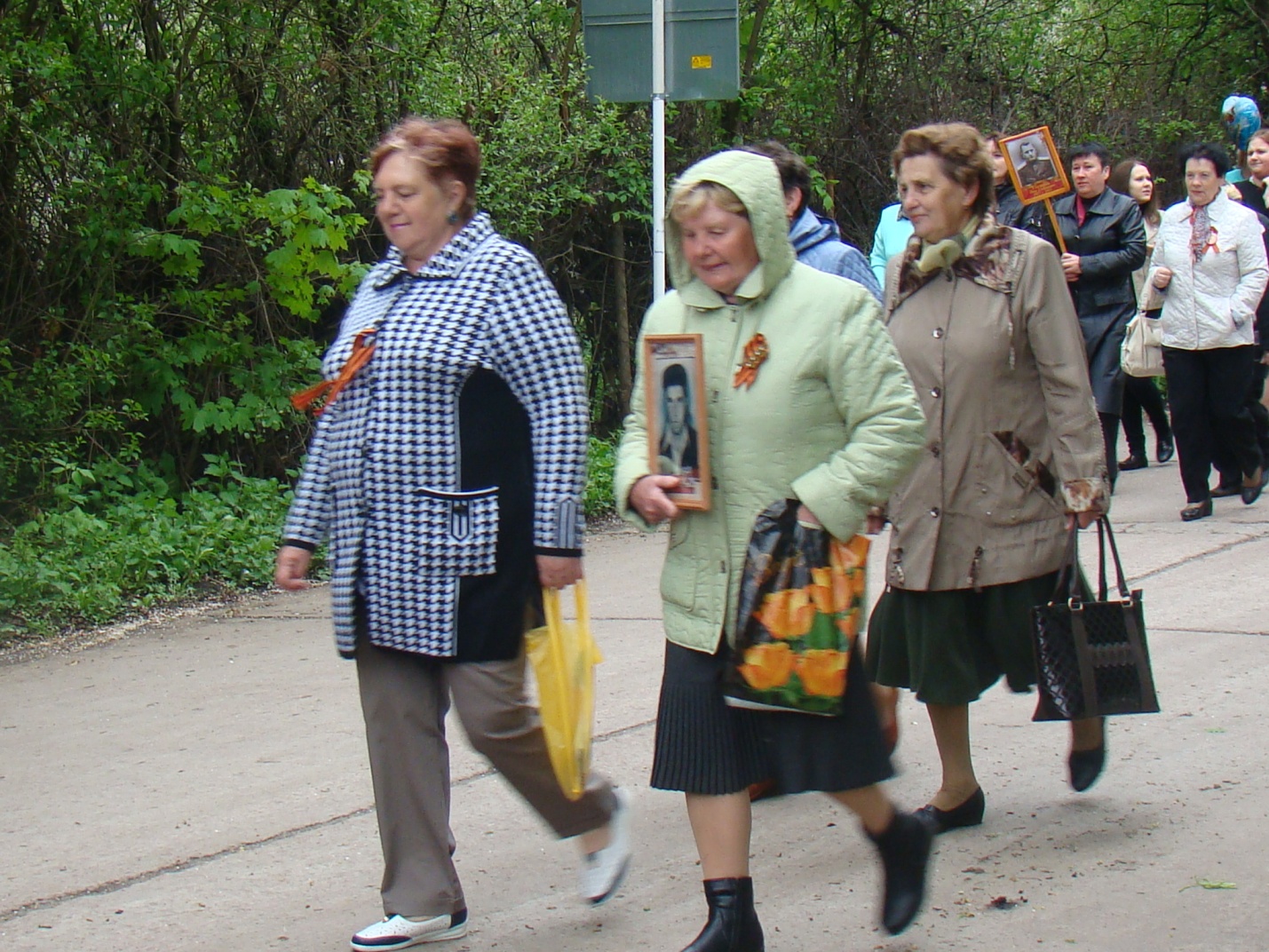 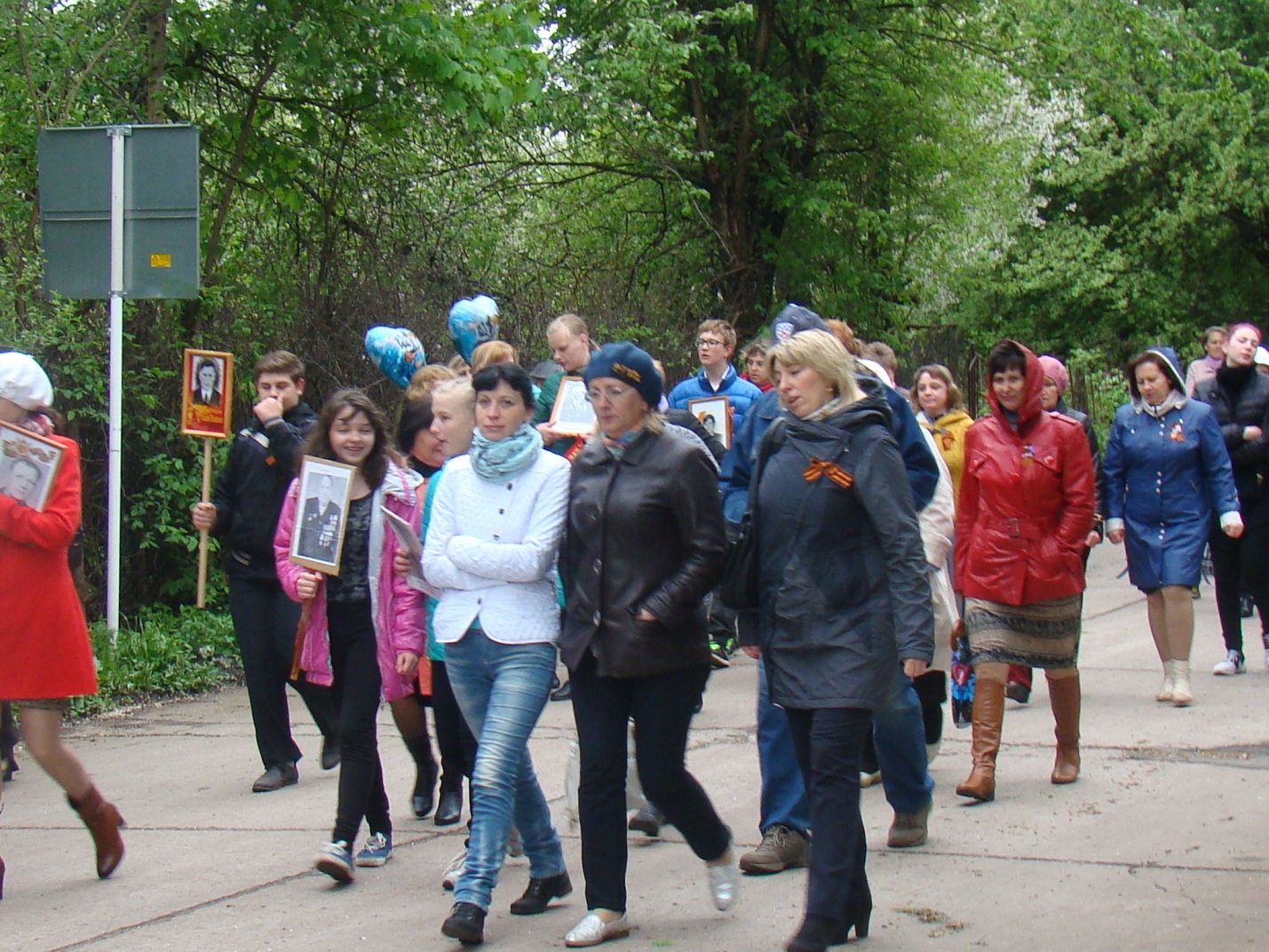 